Au menuEntrées	2Crostinis au chèvre et salsa de fraises	2Plats	3Risotto aux asperges, au Parme et au pecorino	3Pennes aux brocolis et aux anchois	4Salade d’asperges relevée au jambon fumé	5Desserts	6Bavarois au yaourt, à la citronnelle et aux abricots	6EntréesCrostinis au chèvre et salsa de fraisesPlatsRisotto aux asperges, au Parme et au pecorinoPennes aux brocolis et aux anchoisSalade d’asperges relevée au jambon fuméDessertsBavarois au yaourt, à la citronnelle et aux abricotsCatégorie : Bouchées apéritives | LégumesQuantité : 8 bouchéesTemps de préparation : moins de 30 min.Ingrédients :1/3 concombre1/2 avocat2 jeunes oignons4 fraises1/2 citron vert1 branche de menthe fraîche100 g de fromage de chèvre frais1 petite baguette précuite1 c. à soupe d'huile d'olive vierge extrapoivre noir (moulin)sel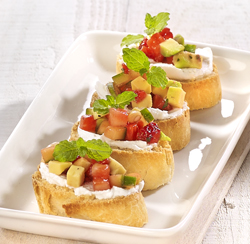 Au préalable (15 min)Préchauffez le four à 180 °C.Coupez le concombre non pelé en 2 dans le sens de la longueur, grattez-en les graines avec une cuillère et coupez la chair en dés d’1/2 cm.Détaillez aussi les fraises et la chair de l’avocat en petits dés.Hachez finement les jeunes oignons.Pressez le citron vert.Réservez quelques feuilles de menthe pour la décoration, et hachez le reste.Au préalable (15 min)Préchauffez le four à 180 °C.Coupez le concombre non pelé en 2 dans le sens de la longueur, grattez-en les graines avec une cuillère et coupez la chair en dés d’1/2 cm.Détaillez aussi les fraises et la chair de l’avocat en petits dés.Hachez finement les jeunes oignons.Pressez le citron vert.Réservez quelques feuilles de menthe pour la décoration, et hachez le reste.Préparation (15 min)Mélangez les dés de concombre, de fraises et d’avocat avec les jeunes oignons, la menthe, le jus de citron vert et l’huile d’olive. Salez et poivrez.Coupez la baguette en tranches épaisses, disposez-les sur une plaque de cuisson et faites-les cuire 6 à 8 min au four préchauffé, jusqu’à ce qu’elles soient bien croquantes.Tartinez les tranches de baguette de fromage de chèvre et
répartissez-y la salsa. Décorez de feuilles de menthe.Préparation (15 min)Mélangez les dés de concombre, de fraises et d’avocat avec les jeunes oignons, la menthe, le jus de citron vert et l’huile d’olive. Salez et poivrez.Coupez la baguette en tranches épaisses, disposez-les sur une plaque de cuisson et faites-les cuire 6 à 8 min au four préchauffé, jusqu’à ce qu’elles soient bien croquantes.Tartinez les tranches de baguette de fromage de chèvre et
répartissez-y la salsa. Décorez de feuilles de menthe.VinJaillance Tradition
A.O.P. Clairette de DieVinJaillance Tradition
A.O.P. Clairette de DieCatégorie : Plats principaux | Viande | RizQuantité : 4 personnesTemps de préparation : moins de 30 minIngrédients :6 tranches de jambons de Parme1 botte d'asperges blanches1 branche de céleri blanc2 branches d'origan frais1 citron non traité (bio)1 échalote100 g de pecorino (bloc)3 c. à soupe de beurre8 tomates demi-séchées marinées (espace fraîcheur)300 g de riz pour risotto1 dl de vin blanc sec8 dl de bouillon de légumes (1,5 cube dissous dans 8 dl d’eau très chaude)poivre noir (moulin)sel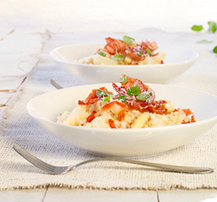 Au préalable (20 min)Pelez les asperges de la tête vers le pied et coupez celui-ci. Détaillez-les en tronçons de 3 cm.Hachez les feuilles d’origan.Râpez le zeste du citron et pressez l’équivalent d’1 c. à soupe de jus.Râpez le pecorino.Émincez l’échalote et le céleri.Coupez les tomates demi-séchées en lanières.Au préalable (20 min)Pelez les asperges de la tête vers le pied et coupez celui-ci. Détaillez-les en tronçons de 3 cm.Hachez les feuilles d’origan.Râpez le zeste du citron et pressez l’équivalent d’1 c. à soupe de jus.Râpez le pecorino.Émincez l’échalote et le céleri.Coupez les tomates demi-séchées en lanières.Préparation (30 min)Préchauffez le four à 200 °C.Faites fondre 2 c. à soupe de beurre dans une poêle et faites-y revenir l’échalote et le céleri jusqu’à ce qu’ils soient bien tendres.Ajoutez les asperges et prolongez la cuisson de quelques minutes en mélangeant.Intégrez le riz et faites-le cuire jusqu’à ce qu’il soit translucide.Mouillez avec le vin blanc et poursuivez la cuisson jusqu’à évaporation du liquide.Versez 1 louche de bouillon chaud sur la préparation, remuez et laissez mijoter à feu doux. Ajoutez petit à petit le reste du bouillon au fur et à mesure qu’il est absorbé par le riz. Comptez 18 à 20 min de cuisson au total. Ne mélangez pas trop souvent pour que le risotto reste bien onctueux.Entre-temps, disposez le jambon de Parme sur une plaque de four tapissée de papier cuisson et glissez-le 8 à 10 min au four préchauffé, jusqu’à ce qu’il soit bien croustillant. Laissez-le refroidir hors du four, puis émiettez les tranches et mélangez-les avec l’origan.Intégrez les lanières de tomates séchées et 1 c. à soupe de jus de citron au risotto pour les dernières minutes de cuisson.Hors du feu, incorporez-y le reste du beurre et la moitié du pecorino. Salez et poivrez. Laissez reposer quelques instants.Préparation (30 min)Préchauffez le four à 200 °C.Faites fondre 2 c. à soupe de beurre dans une poêle et faites-y revenir l’échalote et le céleri jusqu’à ce qu’ils soient bien tendres.Ajoutez les asperges et prolongez la cuisson de quelques minutes en mélangeant.Intégrez le riz et faites-le cuire jusqu’à ce qu’il soit translucide.Mouillez avec le vin blanc et poursuivez la cuisson jusqu’à évaporation du liquide.Versez 1 louche de bouillon chaud sur la préparation, remuez et laissez mijoter à feu doux. Ajoutez petit à petit le reste du bouillon au fur et à mesure qu’il est absorbé par le riz. Comptez 18 à 20 min de cuisson au total. Ne mélangez pas trop souvent pour que le risotto reste bien onctueux.Entre-temps, disposez le jambon de Parme sur une plaque de four tapissée de papier cuisson et glissez-le 8 à 10 min au four préchauffé, jusqu’à ce qu’il soit bien croustillant. Laissez-le refroidir hors du four, puis émiettez les tranches et mélangez-les avec l’origan.Intégrez les lanières de tomates séchées et 1 c. à soupe de jus de citron au risotto pour les dernières minutes de cuisson.Hors du feu, incorporez-y le reste du beurre et la moitié du pecorino. Salez et poivrez. Laissez reposer quelques instants.PrésentationGarnissez le risotto de miettes de jambon de Parme, de zeste de citron et du reste de pecorino.PrésentationGarnissez le risotto de miettes de jambon de Parme, de zeste de citron et du reste de pecorino.VinVeneto I.G.T. Garganega Le Cenge VenetoVinVeneto I.G.T. Garganega Le Cenge VenetoCatégorie : Plats principaux | Légumes | Pâtes, Plats festifsQuantité : 4 personnesTemps de préparation : moins de 30 minIngrédients :2 brocolis1 piment rouge2 éclats d'ail3 c. à soupe de beurre100 g de parmesan (bloc)400 g de penne4 filets d’anchois à l’huile d’olive (boîte)poivre noir (moulin)sel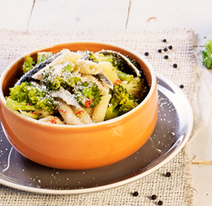 Au préalable (15 min)Détaillez les brocolis en petits bouquets.Émincez le piment après en avoir ôté les graines.Émincez l’ail.Râpez le parmesan.Au préalable (15 min)Détaillez les brocolis en petits bouquets.Émincez le piment après en avoir ôté les graines.Émincez l’ail.Râpez le parmesan.Préparation (30 min)Faites fondre 2 c. à soupe de beurre dans une casserole et faites-y revenir le piment, l’ail et les anchois jusqu’à ce que ces derniers soient fondus.Ajoutez les bouquets de brocolis et un trait d’eau, et poivrez. Couvrez et laissez mijoter 10 à 12 min à feu doux, jusqu’à ce que les brocolis soient cuits.Entre-temps, faites cuire les pâtes al dente dans de l’eau bouillante légèrement salée (voir temps de cuisson sur l’emballage). Égouttez.Mélangez les pâtes avec les brocolis et agrémentez avec le reste du beurre.Préparation (30 min)Faites fondre 2 c. à soupe de beurre dans une casserole et faites-y revenir le piment, l’ail et les anchois jusqu’à ce que ces derniers soient fondus.Ajoutez les bouquets de brocolis et un trait d’eau, et poivrez. Couvrez et laissez mijoter 10 à 12 min à feu doux, jusqu’à ce que les brocolis soient cuits.Entre-temps, faites cuire les pâtes al dente dans de l’eau bouillante légèrement salée (voir temps de cuisson sur l’emballage). Égouttez.Mélangez les pâtes avec les brocolis et agrémentez avec le reste du beurre.PrésentationGarnissez de parmesan râpé.PrésentationGarnissez de parmesan râpé.BièreHopus Bière blonde forteBièreHopus Bière blonde forteVinTerre Siciliane I.G.T. Leone d’Almerita SiciliaVinTerre Siciliane I.G.T. Leone d’Almerita SiciliaCatégorie : Viande | Salades-repasQuantité : 4 personnesTemps de préparation : moins de 30 minIngrédients :12 tranches de jambon de Parme1 kg d'asperges blanches40 g de roquette2 avocats bien mûrs1 citronPour la sauce à la Grimbergen :2 tomates25 brins de ciboulette fraîche1 poignée de cerfeuil (+ 4 branches pour la décoration)1 jaune d'œuf2 dl de Grimbergen Triple (bière d’abbaye)1 dl d'huile d'olivesel et poivre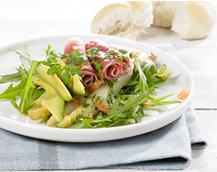 Au préalable (15 min)Pelez les asperges de la tête vers le pied, et retirez l’extrémité dure.Épluchez les tomates (pour votre facilité, plongez-les au préalable 10 s dans de l’eau bouillante) et épépinez-les. Coupez-les en dés.Pelez les avocats et frottez-les avec le citron coupé en 2.Roulez les tranches de jambon.Au préalable (15 min)Pelez les asperges de la tête vers le pied, et retirez l’extrémité dure.Épluchez les tomates (pour votre facilité, plongez-les au préalable 10 s dans de l’eau bouillante) et épépinez-les. Coupez-les en dés.Pelez les avocats et frottez-les avec le citron coupé en 2.Roulez les tranches de jambon.Préparation (30 min)Faites cuire les asperges 8 à 10 min dans de l’eau bouillante légèrement salée. Contrôlez leur cuisson en les piquant avec une fourchette. Égouttez-les en recueillant le jus de cuisson.Faites réduire de moitié 2 dl de jus de cuisson des asperges avec la bière dans une casserole. Laissez refroidir.Entre-temps, préparez la sauce : mixez finement le jaune d’œuf, la ciboulette et la poignée de cerfeuil dans un récipient à bord haut. Salez et poivrez.Ajoutez la réduction à la bière et mixez. Incorporez petit à petit l’huile d’olive tout en mixant.Intégrez les dés de tomates dans la sauce et mélangez bien.Juste avant de servir, coupez les avocats en 2 et détaillez-les en fines tranches.Préparation (30 min)Faites cuire les asperges 8 à 10 min dans de l’eau bouillante légèrement salée. Contrôlez leur cuisson en les piquant avec une fourchette. Égouttez-les en recueillant le jus de cuisson.Faites réduire de moitié 2 dl de jus de cuisson des asperges avec la bière dans une casserole. Laissez refroidir.Entre-temps, préparez la sauce : mixez finement le jaune d’œuf, la ciboulette et la poignée de cerfeuil dans un récipient à bord haut. Salez et poivrez.Ajoutez la réduction à la bière et mixez. Incorporez petit à petit l’huile d’olive tout en mixant.Intégrez les dés de tomates dans la sauce et mélangez bien.Juste avant de servir, coupez les avocats en 2 et détaillez-les en fines tranches.PrésentationFormez un lit de roquette sur les assiettes et déposez-y les tranches d’avocats. Nappez de sauce. Disposez ensuite les asperges et 3 roulades de jambon de Parme. Garnissez d’1 branche de cerfeuil et servez avec du pain.PrésentationFormez un lit de roquette sur les assiettes et déposez-y les tranches d’avocats. Nappez de sauce. Disposez ensuite les asperges et 3 roulades de jambon de Parme. Garnissez d’1 branche de cerfeuil et servez avec du pain.BièreGrimbergen Triple Bière d’abbayeBièreGrimbergen Triple Bière d’abbayeCatégorie : Desserts | Desserts aux fruitsQuantité : 6 personnesTemps de préparation : plus de 60 minIngrédients :1 plant de citronnelle5 dl de yaourt entier (nature)1 dl de crème fraîche (min. 30 % de M.G.)2 c. à soupe de lait1 œuf 4 feuilles de gélatine (1,6 g/pièce)100 g de sucrePour le coulis à l'abricot :1 orange225 g de demi-abricots (boîte) (+ quelques c. à soupe du sirop de la boîte)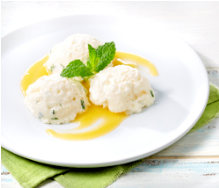 Au préalable (10 min)Égouttez les abricots en recueillant le sirop.Faites tremper les feuilles de gélatine dans de l’eau froide pendant quelques minutes. Pressez-les bien.Séparez le blanc d’œuf du jaune.Éliminez le petit-lait qui se trouve à la surface du yaourt.Émincez l’équivalent de 3 c. à soupe de citronnelle.Pressez l’orange.Au préalable (10 min)Égouttez les abricots en recueillant le sirop.Faites tremper les feuilles de gélatine dans de l’eau froide pendant quelques minutes. Pressez-les bien.Séparez le blanc d’œuf du jaune.Éliminez le petit-lait qui se trouve à la surface du yaourt.Émincez l’équivalent de 3 c. à soupe de citronnelle.Pressez l’orange.Préparation (20 min + au moins 3 h au réfrigérateur)Battez le jaune d’œuf avec le sucre jusqu’à obtention d’un mélange mousseux et blanchâtre. Intégrez-y le yaourt.Faites chauffer le lait dans un poêlon et faites-y dissoudre les feuilles de gélatine pressées. Versez petit à petit le lait chaud dans le yaourt.Incorporez la citronnelle et laissez légèrement durcir 15 min au réfrigérateur.Entre-temps, battez très fermement la crème fraîche et montez le blanc d’œuf en neige.Intégrez délicatement la crème fraîche à la préparation, puis le blanc d’œuf en neige. Laissez prendre le bavarois 3 h au réfrigérateur.Préparez le coulis : mixez les abricots avec le jus d’orange.Allongez éventuellement avec quelques cuillères à soupe de sirop d’abricot.Préparation (20 min + au moins 3 h au réfrigérateur)Battez le jaune d’œuf avec le sucre jusqu’à obtention d’un mélange mousseux et blanchâtre. Intégrez-y le yaourt.Faites chauffer le lait dans un poêlon et faites-y dissoudre les feuilles de gélatine pressées. Versez petit à petit le lait chaud dans le yaourt.Incorporez la citronnelle et laissez légèrement durcir 15 min au réfrigérateur.Entre-temps, battez très fermement la crème fraîche et montez le blanc d’œuf en neige.Intégrez délicatement la crème fraîche à la préparation, puis le blanc d’œuf en neige. Laissez prendre le bavarois 3 h au réfrigérateur.Préparez le coulis : mixez les abricots avec le jus d’orange.Allongez éventuellement avec quelques cuillères à soupe de sirop d’abricot.PrésentationÀ l’aide une cuillère à glace, dressez 3 boules de bavarois par assiette. Décorez de coulis d’abricots et de citronnelle.PrésentationÀ l’aide une cuillère à glace, dressez 3 boules de bavarois par assiette. Décorez de coulis d’abricots et de citronnelle.